The ‘Challenger’ Sales RoleHas a different view (possibly to the buyer) on how things workLoves to debatePushes the buyer and understands the businessTarget Agile OrganisationsDifference Between Solution and Insight SellingTarget Mobilisers Buyer TypesGo-GetterMotivated by organisational improvementConstantly looking for good ideasWill champion great insightsTeacherPassionate about sharing insightsAre sought out by colleagues for their inputGood at persuading othersScepticPush back on most thingsWary of complicated projectsProceed cautiouslyAreas where salespeople make the biggest impact on buyersOffering unique / valuable perspectives on the marketHelping the buyer navigate alternativesProviding ongoing advice and consultationHelping the buyer avoid potential landminesEducating the buyer on new issues / outcomesEnsuring the supplier is easy to buy fromEnsuring the supplier has widespread support across the organisationThe Teaching PitchThe WarmerBuild credibility and show your prospect you understand their challenges. This serves as the introduction for the pitch.The ReframeConnect those challenges to a bigger problem or opportunity they hadn’t previously considered. Build credibility and show your prospect you understand their challenges. This serves as the introduction for the pitch. Rational DrowningNext, show prospects the numbers behind why they should think differently.Emotional ImpactThen, create an emotional connection between the pain in the story you’re telling and the pain they feel every day in their organisation. A New WayIt’s time to convince them of the solution. Show them the new way they should be thinking about their business. Your SolutionFinally, demonstrate how your solution is the best one out there, and how it fits with the new way a prospect should be thinking about their business.Insight Selling Behaviours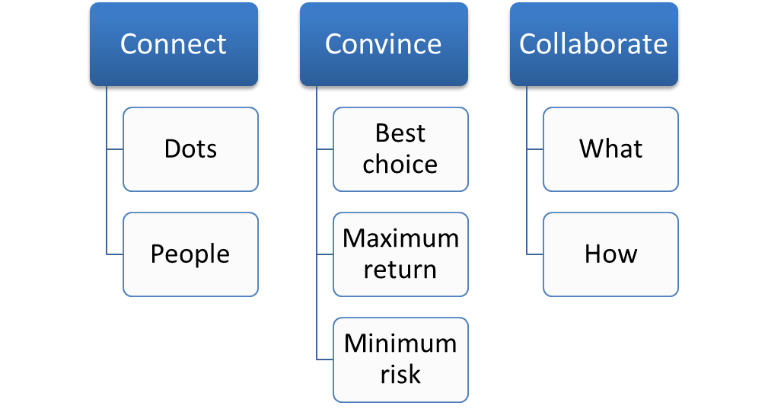 Minimise the Perception of Risk for the BuyerThe buyer must be thinking the salesperson:Was professionalDepicted the purchase process accuratelyWas trustworthyInspired confidence in his or her companyHelped me avoid potential pitfallsWas respected at my organisationHad experience in the specific areas I have needs in and also in my industryWays to Educate your BuyerThe Seller as a CollaboratorPrepare buyers to collaborateSet up a meeting with the context of getting input from the buyer into your ideas. Set the meeting off inviting them to share their thoughtsWonder with the buyerEngage the buyer in wondering with you about the possibilities they might envisage from implementing a particular solutionAsk incisive questionsAsk meaningful questions that forces the buyer to think, that gets the buyer out of their comfort zone and that gets to the heart of the issueShape the path forward - togetherShape the solution with the buyer's input. This will increase both their ownership and commitment. Show absolute respect for the buyer's involvementGive the buyer ownership of the ideaWhen the buyer owns the concept, it increases their desire to see it through and therefore sign off on itUse Persuasive TacticsReciprocity - People feel obliged to give back to others the form of a behaviour, service or gift they received first. Reciprocity increases if what was given in the first place was both personalised and unexpected.Scarcity - People have a greater desire for things that are scarce. From a sales perspective, point out what is unique about your proposition and want the potential buyer stands to lose for failing to accept your proposal.Authority - People follow the lead of credible, knowledgeable people. It is important to signal to buyers what makes you and your brand credible and what level of expertise you bring to the sale.Consistency - Personal consistency is highly valued in most cultures. Consistency is activated by small initial commitments that can be made.Liking - People prefer to buy from people they like. We like people who are similar to us, people that pay us compliments and people that cooperate with us towards mutual goals.Consensus - When people are uncertain that can be persuaded by the actions of others to determine their own behaviour. Sellers can use this to point out that other similar customers have bought their product or service.Cognitive Reframing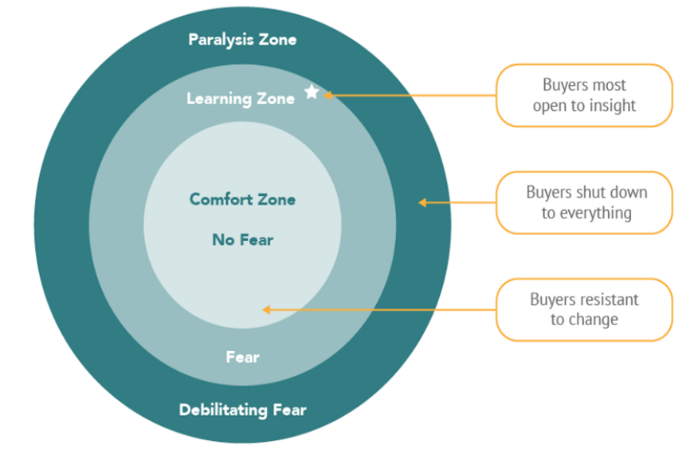 DisruptDisrupt buyer thinking by providing 
new ideas, asking questions advocating alternativesReframeReframe the discussion around this 
new thinkingDirectDirect the buyer to new and better possibilitiesCognitive ReframingDisruptDisrupt buyer thinking by providing 
new ideas, asking questions advocating alternativesReframeReframe the discussion around this 
new thinkingDirectDirect the buyer to new and better possibilities